Healing of the Canoe Survey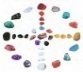 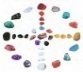 PRE-SURVEYInstructionsWhen you see a box, please indicate your answer with an “X” or check mark.  Example: Do you like ice cream? NoYesWhen you see box, please circle the answer that best fits how you feel.  2021-2022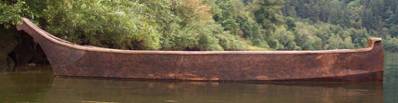 HOC Survey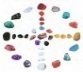 For each sentence, please think about how you are in most situations. 		Circle one response in each row that describes YOU the best. There are no right or wrong answers. Family: The next set of questions is about your family and home life. School: The next set of questions is about school (middle or high school, college, etc.). If you were not in school over the past 12 months, check the box and skip to the next section about your friends.I was not in school (middle school, high school, college, etc.) in the past 12 months.    Community: The next set of questions is about your community. Friends: The next set of questions is about your friends. Health: The following questions are about your health.On an average week night, how many hours of sleep do you get? (Please check one box)4 hours or less 5 hours 6 hours 7 hours 8 hours 9 hours 10 hours or moreDuring the past 7 days, on how many days did you eat breakfast? (Please check one box)  0 days 1 day 2 days 3 days 4 days 5 days 6 days 7 daysDuring the past 7 days, on how many days were you physically active for a total of at least 60 minutes per day? (Add up all the time you spent in any kind of physical activity where your body was moving most of the time. Please check one box.)0 days 1 day 2 days 3 days 4 days 5 days 6 days 7 daysThe next set of questions is about your alcohol and/or drug use.Remember that your answers will be kept PRIVATE. Your answers will not be shared with your instructors or anyone else, 
and NO ONE who sees the survey will know your name.During the past 30 days, on how many days did you have 5 or more drinks of alcohol in a row, that is, within a couple of hours? (Please check one box) I did not have 5 drinks of alcohol in a row in the past 30 days 1 or 2 days 3 to 5 days 6 to 9 days 10 to 19 days20 or more daysThe next set of questions are about life growing up. Has a parent or adult in your household often… Swore at you, insulted you, put you down, humiliated you, or acted in a way that made you afraid?Yes  NoHave you often felt that… No one in your family loved you, or thought you were important, or special, or your family didn’t look out for each other or support each other?Yes  NoHave you often felt that… You didn’t have enough money in your household to cover food, bills, or housing?Yes  NoWere your parents ever separated or divorced?Yes  NoHas your parent or guardian often been… Pushed, grabbed, slapped, or threatened by their spouse/partner?Yes  NoDid you ever live with anyone who was a problem drinker, alcoholic, or used drugs?Yes  NoDid you ever live with anyone who was depressed, mentally ill, or attempted suicide?Yes  NoDid you ever live with a parent or guardian who served time in jail or prison?Yes  NoThe next question is about big life events. Please check whether any of the following events happened to you in the past 3 months:Changed or left schoolBecame homeless or moved into foster care, a shelter, a group home, a treatment center, or moved in with relatives/friendsBroke up with a boyfriend or girlfriendOne or more adults important to you had a serious alcohol or drug problemDeath among family/friendsExperienced violence (physical, emotional, sexual, etc.)Other (please describe _______________________________________________________)None of the aboveThe next set of questions is about harassment and violence.Harassment can include threatening, bullying, online bullying, picking on people, name calling or swearing, offensive notes, texts or graffiti, unwanted touching and physical attacks. During the past 12 months, have you been harassed at school or anywhere else because of any of the following issues? (Pick all that apply)Harassment about your race or ethnic originUnwanted sexual comments or attentionHarassment because someone thought you were gay, lesbian, or bisexualHarassment about your weight, clothes, acne, or other physical characteristicsHarassment about your group of friendsOther reasons (please specify:_________________________________)I have not been harassedDuring the past 12 months, have you been electronically bullied? (Count being bullied through social media, apps, e-mail, chat rooms, instant messaging, websites, or texting.)Yes  NoDuring the past 12 months, how many times were you in a physical fight? (Please check one) 0 times 1 time 2 or 3 times 4 or 5 times 6 or 7 times 8 or 9 times 10 or 11 times 12 or more timesHave you ever been physically abused (like pushed, slapped, or kicked)?  Yes   NoDon't knowDon't want to answerHave you ever been forced to do something sexual that you didn’t want to do? Yes   NoDon't knowDon't want to answerThe next set of questions is about your beliefs and culture. 
Great job - You’re almost there!
The next set of questions is about suicide and self-harm. These questions are very personal. Remember, your answers will be kept private. But, if you tell us that you might hurt yourself or someone else, we will let your instructor know to keep you and others safe.During the past 30 days, did you seriously consider suicide?  No    		 YesDuring the past 30 days, did you attempt suicide?  No    		 YesDuring the past 12 months, did you attempt suicide? I did not attempt suicide in the last 12 months            	 I attempted 1 time 	     I attempted 2 or 3 times 	 I attempted 4 or more timesWhat is your favorite time of year and why?________________________________________________________________________________
What makes you smile?________________________________________________________________________________The next set of questions is about you and different parts of your life. Last, but not least…How old are you? (Please fill in the blank.)			I am __________ years old What is your gender?Female, Woman, Girl		  Male, Man, Boy		 Two Spirit Non-binary or other gender (please describe): ______________________________________________________________________________________________________________What is your race/ethnicity? (Please choose all that apply to you.)American Indian or Alaska NativeAsian or Pacific Islander Black or African American Hispanic or LatinoWhite Other (please describe): _____________ How do you describe your sexual orientation? (Please choose all that apply.) Straight or heterosexual (attracted to the opposite sex) Lesbian (you are female attracted to other females) or Gay (you are male attracted to other males)Bi-sexual (attracted to both males and females) Two SpiritOther (please describe): _____________________  Don’t knowChoose not to sayHow honest were you in filling out this survey?I was very honest I was honest much of the time I was honest some of the time I was honest once in a while I was not honest at all
THANK YOU!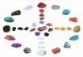 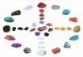 I like chocolate ice cream. StronglyDisagreeDisagreeNeither AgreeStrongly AgreeI think I am doing pretty well.None of the timeA little of the timeSome of the timeA lot of the timeMost of the timeAll of the timeI can think of many ways to get the things in life that are most important to me.None of the timeA little of the timeSome of the timeA lot of the timeMost of the timeAll of the timeI am doing just as well as other kids my age.None of the timeA little of the timeSome of the timeA lot of the timeMost of the timeAll of the timeWhen I have a problem, I can come up with lots of ways to solve it.None of the timeA little of the timeSome of the timeA lot of the timeMost of the timeAll of the timeI think the things I have done in the past will help me in the future.None of the timeA little of the timeSome of the timeA lot of the timeMost of the timeAll of the timeEven when others want to quit, I know that I can find ways to solve the problem.None of the timeA little of the timeSome of the timeA lot of the timeMost of the timeAll of the timeHow much do you agree or disagree with the following statements about your family/home? Circle the answer that fits for you.How much do you agree or disagree with the following statements about your family/home? Circle the answer that fits for you.How much do you agree or disagree with the following statements about your family/home? Circle the answer that fits for you.How much do you agree or disagree with the following statements about your family/home? Circle the answer that fits for you.How much do you agree or disagree with the following statements about your family/home? Circle the answer that fits for you.My parents or guardians notice when I am doing a good job and let me know about it.Strongly DisagreeDisagreeAgreeStrongly AgreeI feel safe at home. Strongly DisagreeDisagreeAgreeStrongly AgreeWhen I am not home, one of my parents/guardians knows where I am and who I am with.Strongly DisagreeDisagreeAgreeStrongly AgreeI enjoy spending time with my family.Strongly DisagreeDisagreeAgreeStrongly AgreeThere is someone in my family I can talk to about anything.Strongly DisagreeDisagreeAgreeStrongly AgreeHow much do you agree or disagree with the following statements about your school? Circle the answer that fits for you.How much do you agree or disagree with the following statements about your school? Circle the answer that fits for you.How much do you agree or disagree with the following statements about your school? Circle the answer that fits for you.How much do you agree or disagree with the following statements about your school? Circle the answer that fits for you.How much do you agree or disagree with the following statements about your school? Circle the answer that fits for you.My teacher(s) notices when I am doing a good job and lets me know about it.Strongly DisagreeDisagreeAgreeStrongly AgreeI feel safe at my school.Strongly DisagreeDisagreeAgreeStrongly AgreeI enjoy being at school.Strongly DisagreeDisagreeAgreeStrongly AgreeI try hard in school.Strongly DisagreeDisagreeAgreeStrongly AgreeHow much do you agree or disagree with the following statements about your community? Circle the answer that fits for you.How much do you agree or disagree with the following statements about your community? Circle the answer that fits for you.How much do you agree or disagree with the following statements about your community? Circle the answer that fits for you.How much do you agree or disagree with the following statements about your community? Circle the answer that fits for you.How much do you agree or disagree with the following statements about your community? Circle the answer that fits for you.There is an Elder in my community that I hang out with and go to for advice. Strongly DisagreeDisagreeAgreeStrongly AgreeI feel safe in my community. Strongly DisagreeDisagreeAgreeStrongly AgreeIn the past year (12 months), how many of your friends ...? In the past year (12 months), how many of your friends ...? In the past year (12 months), how many of your friends ...? In the past year (12 months), how many of your friends ...? In the past year (12 months), how many of your friends ...? Try to do their best?None1 friend2 friends3 or more friendsDo well in school?None1 friend2 friends3 or more friendsCircle the answer about your health that fits best for you.Circle the answer about your health that fits best for you.Circle the answer about your health that fits best for you.Circle the answer about your health that fits best for you.Circle the answer about your health that fits best for you.In general, how good is your physical health? PoorFairGoodExcellentIn general, how good is your mental health? Mental health includes mood, feelings about self and self-worth, and how well you handle stressful situations, relate to others, and make choices. PoorFairGoodExcellentDuring the past 30 days, on how many days did you… (Circle the answer that fits for you)During the past 30 days, on how many days did you… (Circle the answer that fits for you)During the past 30 days, on how many days did you… (Circle the answer that fits for you)During the past 30 days, on how many days did you… (Circle the answer that fits for you)Smoke cigarettes?  Includes vaping (tobacco) & using chewing tobacco, but NOT ceremonial tobacco use0 days1 to 10 days11 or more daysDrink alcohol?0 days1 to 10 days11 or more daysUse marijuana? This includes edibles, vaping (marijuana), and smoking0 days1 to 10 days11 or more daysUse non-prescription, over the counter drugs for the feeling they cause? (these are medications you can buy at the grocery store or gas station)0 days1 to 10 days11 or more daysUse derbisol?0 days1 to 10 days11 or more daysUse prescription drugs (like Vicodin, OxyContin, Tylox, Xanax, Valium, Ritalin, Ambien, etc.) without a doctor’s orders0 days1 to 10 days11 or more daysUse other illegal drugs (like cocaine, meth, inhalants, psychadelics, heroin, etc.)?0 days1 to 10 days11 or more daysPlease circle one answer for each statement.Please circle one answer for each statement.Please circle one answer for each statement.Please circle one answer for each statement.Please circle one answer for each statement.I am proud of my cultural background.Strongly DisagreeDisagreeAgreeStrongly AgreeI enjoy my community's traditions.Strongly DisagreeDisagreeAgreeStrongly AgreeI feel connected to my own culture, race or ethnic group.Strongly DisagreeDisagreeAgreeStrongly AgreeIt is important to me to have Indian values and practices, such as respect for elders and generosity.Strongly DisagreeDisagreeAgreeStrongly AgreeSpiritual beliefs are a source of strength for me.Strongly DisagreeDisagreeAgreeStrongly AgreeSometimes people feel so depressed about the future that they may consider attempting suicide; that is, taking some action to end their own life. Sometimes people feel so depressed about the future that they may consider attempting suicide; that is, taking some action to end their own life. Sometimes people feel so depressed about the future that they may consider attempting suicide; that is, taking some action to end their own life. Sometimes people feel so depressed about the future that they may consider attempting suicide; that is, taking some action to end their own life. Sometimes people feel so depressed about the future that they may consider attempting suicide; that is, taking some action to end their own life. How likely would you be to seek help for a friend who you thought might be depressed or suicidal? VeryunlikelySomewhat unlikelySomewhat likelyVery likelyHow likely would you be to seek help if you were feeling depressed or suicidal? VeryunlikelySomewhat unlikelySomewhat likelyVery likelyDo you feel confident that that you could help a friend or family member who is thinking about suicide?Not Confident at AllNot ConfidentConfidentVery ConfidentPlease circle one answer for each statement.Please circle one answer for each statement.Please circle one answer for each statement.Please circle one answer for each statement.Please circle one answer for each statement.Please circle one answer for each statement.I have people I look up to.Not at allA littleSomewhatQuite a bitA lotGetting an education is important to me.Not at allA littleSomewhatQuite a bitA lotMy parent(s)/caregiver(s) know a lot about me (for example, who my friends are, what I like to do).Not at allA littleSomewhatQuite a bitA lotI try to finish what I start.Not at allA littleSomewhatQuite a bitA lotI solve problems without harming myself or others (for example, hitting others, saying nasty things, using drugs and/or being violent).Not at allA littleSomewhatQuite a bitA lotI know where to go in my community to get help.Not at allA littleSomewhatQuite a bitA lotI feel I belong at my school.Not at allA littleSomewhatQuite a bitA lotMy family stands by me during difficult times.Not at allA littleSomewhatQuite a bitA lotMy friends stand by me during difficult times.Not at allA littleSomewhatQuite a bitA lotI am treated fairly in my community.Not at allA littleSomewhatQuite a bitA lotI have opportunities to develop skills that will be useful later in life (like job skills and skills to care for others).Not at allA littleSomewhatQuite a bitA lotI like the way my community celebrates things (like holidays, festivals).Not at allA littleSomewhatQuite a bitA lot